18.03.2010r.WOJSKOWA AKADEMIA TECHNICZNA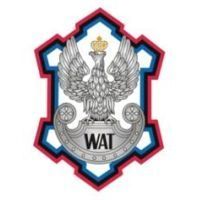 LaboratoriumTECHNOLOGIE SIECI TELEINFORMATYCZNYCHProwadzący:	Marek WichtowskiAutorzy:Elżbieta OknińskaKamil PiersaKrzysztof PiotrowskiGrzegorz PolMarcin PrzerwaGrupa szkoleniowa:I7G2S1Numer podgrupy:3Zaprezentować schemat sieciPoniższy schemat został stworzony za pomocą programu Packet Tracer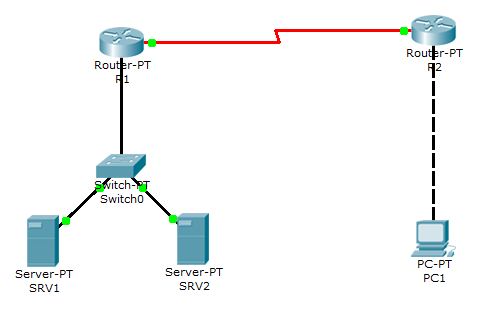 Skonfigurować routery R1 oraz R2 do pracy zdalnejNa początku profilaktycznie sprawdzamy wersję oprogramowania routera:Z show version nie wynika konieczność konfiguracji telnetu czy ssh. Kolejnym krokiem jest przejście w tryb uprzywilejowany oraz ustawienie hasła na ograniczenie do tego przejścia R1>enableR1#configure terminalR1(config)#enable password CiscoPo ustawieniu hasła, osoba chcąca przejść do trybu uprzywilejowanego będzie musiała je znać. Z trybu nieuprzywilejowanego nie można przejść do konfiguracji interfejsu. Następnie przeprowadzamy konfigurację dostępu zdalnego do routera R1 w poniższy sposób:oraz w sposób adekwatny routera R2:W powyższych konfiguracjach użyliśmy polecenia line vty 0 4 by móc dostać się do urządzenia. Cyfry użyte we wspomnianej komendzie informują nas o zakresie sesji jakie będą mogły być jednocześnie ustanowione przy połączeniu z wykorzystanie protokołu telnet. W naszym przykładzie liczba możliwych jednocześnie występujących sesji wynosi 5. Zbudować sieć prywatną dla serwerów SRV1 i SRV2 z zakresu 192.168.3.0/24Interfejsowi Fa0/0 routera R1 przypisany został adres 192.168.3.1/24:Ustawić DHCP tak na routerze R1, aby przyznawało serwerom SRV1 i SRV2 adresy IP skojarzone z ich adresem karty sieciowej.Na początku postanowiliśmy upewnić się, że usługa przekazywania DHCP jest włączona, za pomocą poniższej komendy:  Komenda service dhcp uruchamia serwer dhcp i Relay Agent (nasłuchuje podsieć i wyłapuje zapytania dhcp). Następnie stworzyliśmy pulę pulaR1 podając adres sieci oraz maskę podsieci. Następnie skojarzyliśmy adres ip 192.168.3.2 dla urządzenia SRV1 o adresie MAC: 01000c297dc472 W podobny sposób skojarzyliśmy urządzenie SRV2 (adres ip 192.168.3.3 dla urządzenia o adresie MAC: 01000c29a5b105):Ustawić DHCP tak na routerze R2, aby przyznawało adresy z sieci 192.168.3.0/24Zgodnie z treścią zadania udostępniamy tylko 30 wolnych adresów ip poprzez wykluczenie reszty za pomocą komendy ip dhcp excluded-address:Następnie stworzyliśmy pulę pulaR2 podając adres sieci oraz maskę podsieci.Skonfigurować sieć pomiędzy routerami R1 i R2 za pomocą sieci 10.3.3.0/28Na początku przechodzimy do shell-a konfiguracyjnego za pomocą polecenia configure terminal.  Następnie wybieramy interfejs (w tym przypadku jest to Serial 0/0) za pomocą komendy interface Serial 0/0.  Następnie ustawiamy adres IP routera oraz maskę sieciową naszej podsieci. Polecenie clock rate służy do ustawienia ilości cykli na sekundę.  To służy do ustawienia poprawnej synchronizacji pomiędzy Routerami R1 i R2. Interferjs szeregowy routera R1 pracuje jako urządzenie DCE – jest nadawcą danych, natomiast router R2 DTE (Data Terminal Equipment) – odbiorcą danych. Zegar transmisji jest ustawiony tylko na routerze R1, ponieważ on odpowiada za komunikację, natomiast R2 jest w tym przypadku urządzeniem odbierającym (końcowym, terminalem). System nie przyjmie wartości zegara większej niż maksymalna obsługiwana przez konkretny interfejs. Można to sprawdzić poprzez wpisanie komendy show controllers serial 0/0 i wtedy ustawić wartość która odpowiada najbliższej wartości jaką może interfejs przyjąć. Przed samym wyjściem wpisujemy komendę no shutdown, która oznacza powołanie interfejsu. Poniżej przedstawione rozwiązanie dla routera R1:oraz routera R2:Na serwerach skonfigurować dowolną usługę WWW (wyłączenie jednego serwera nie powoduje utraty dostępu do usługi). Udostępnić pod adresem publicznym routera R1.Na początku oznaczamy interfejsy jako publiczne (ip nat outside) i jako prywatne (ip nat inside) .R1(config)#interface serial 0/0
R1(config-if)#ip nat outside 
R1(config-if)#exit
R1(config)#interface fastEthernet 0/0
R1(config-if)#ip nat insideoraz dla routera R2:R2(config)#interface serial 0/0
R2(config-if)#ip nat outside 
R2(config-if)#exitNastępnie definiujemy jak ma być wykonywany NAT. Definiujemy pulę adresów.R1(config)#ip nat pool prywatny 192.168.3.2 192.168.3.3 netmask 255.255.255.0 type rotaryNastępnie definiujemy translację NATip nat inside destination list 120 pool prywatnyW celu wybrania ruchu definiujemy listę ACL. access-list 120 permit tcp any host 10.3.3.3 eq wwww której parametry określają:permit – określa pakiety do przesłaniatcp – protokół TCPany – każdy host źródłowyhost – określony host (w tym przypadku 10.3.3.3)eq – wybiera tylko pakiety na wybranym porciewww – port 80Konfiguracja serwerów, tak aby dostęp do usługi (inna dla SRV1, inna dla SRV2) dla PC1 były dostępne przez jeden port.Definiujemy pulę adresów.R1(config)#ip nat pool prywatny 192.168.3.2 192.168.3.3 netmask 255.255.255.0 Kolejnym krokiem jest ustawienie statycznej translacji adresu i portu przeznaczenia:ip nat inside source static tcp 192.168.3.2 80 10.3.3.3 81 extendable  ip nat inside source static tcp 192.168.3.3 80 10.3.3.3 82 extendableOznacza to, że ruch prowadzony jest statycznie z SRV1 (192.168.3.2) na port 80 (standardowy dla protokołu http na którym działa usługa www), następnie dzięki ustawionemu NAT na routerze R1 ruch jest kierowany na port 81, i odwrotnie, gdy ruch kierowany jest do SRV1. Dla SRV2 (192.168.3.3) sytuacja wygląda podobnie, lecz router R1 kieruje ruch na port 82.Ustawić NAT na routerze R2, aby PC1 miał dostęp do usług oferowanych przez router R1Dla routera R1 definiujemy: pulę adresówR1(config)#ip nat pool nowaPula 10.3.3.3 10.3.3.3 netmask 255.255.255.224acces liste (ACL)access-list 1 permit 192.168.3.2access-list 1 permit 192.168.3.3definicję translacjiip nat inside source list 1 pool nowaPula overloadAnalogicznie dla routera R2 definiujemy: pulę adresów,R2(config)#ip nat pool nowaPula 10.3.3.2 10.3.3.2 netmask 255.255.255.224acces liste (ACL)acces-list 2 permit 192.168.3.0definicję translacjiip nat inside source list 2 pool nowaPula overloadProcedura testowa Temat:Translacje adresów DHCPR1>show versionCisco Internetwork Operating System SoftwareIOS (tm) C2600 Software (C2600-IPBASE-M), Version 12.3(6b), RELEASE SOFTWARE (fc1)Copyright (c) 1986-2004 by cisco Systems, Inc.Compiled Wed 19-May-04 23:03 by dchihImage text-base: 0x80008098, data-base: 0x80ECF804R1(config)# line vty 0 4R1(config-line)# password ciscoR1(config-line)# loginR1(config-line)# exitR1(config)# _R2(config)# line vty 0 4R2(config-line)# password ciscoR2(config-line)# loginR2(config-line)# exitR2(config)# _R1(config)#interface fastEthernet 0/0R1(config-if)#ip address 192.168.3.1 255.255.255.0R1(config-if)#no shutdownR2(config)#service dhcpR1(config)#ip dhcp pool pulaR1R1(dhcp-config)#network 192.168.3.0 255.255.255.0R1(dhcp-config)#default-router 192.168.3.1R1(dhcp-config)#host 192.168.3.2 255.255.255.0R1(dhcp-config)#client-identifier 01000c297dc472R1(config)#ip dhcp pool pulaR12R1(dhcp-config)#network 192.168.3.0 255.255.255.0R1(dhcp-config)#default-router 192.168.3.1R1(dhcp-config)#host 192.168.3.3 255.255.255.0R1(dhcp-config)#client-identifier 01000c29a5b105R2(config)#ip dhcp excluded-address 192.168.3.30 192.168.3.255R2(config)#ip dhcp pool pulaR2R2(dhcp-config)#network 192.168.3.0 255.255.255.0R2(dhcp-config)#default-router 192.168.3.31Router#configure terminal R1(config)#interface Serial 0/0R1(config)#ip address 10.3.3.3 255.255.255.224R1(config)#clock rate 64000R1(config)#no shutdownR1(config)#exitRouter#configure terminal R2(config)#interface Serial 0/0R2(config)#ip address 10.3.3.2 255.255.255.224R2(config)#no shutdownR2(config)#exitTest: telnet(System MS Windows XP)Test: telnet(System MS Windows XP)cel:możliwość wykonywania prac na routerze R1 i R2.test:wpisanie w konsoli (cmd)"telnet adres_ip_routera", podanie loginu i hasła.wynik:pozytywny – w konsoli pojawił się znak „>” – udane połączenie poprzez telnet.Test: DHCP na routerze R1(System MS Windows XP)Test: DHCP na routerze R1(System MS Windows XP)cel:poprawne przypisywanie adresów ip serwerom SRV1 i SRV2 przez router R1test:uruchomienie konsoli (cmd) na wybranym serwerze, podanie komendy ipconfig /all, sprawdzenie czy adres ip znajduje się w odpowiednim przedziale oraz czy posiada poprawną maskęwynik:pozytywny - oba serwery otrzymały adresy z prawidłowego zakresu wraz z 24 bitową maską. SRV1 – 192.168.3.2 z maską 255.255.255.0, SRV2 – 192.168.3.3 z maską 255.255.255.0Test: DHCP na routerze R2 (System MS Windows XP)Test: DHCP na routerze R2 (System MS Windows XP)cel:poprawne przypisywanie adresu ip komputerowi PC1 przez router R2.test:uruchomienie konsoli (cmd) na PC1, podanie komendy ipconfig /all, sprawdzenie czy adres ip znajduje się w odpowiednim przedziale oraz czy posiada poprawną maskę.wynik:pozytywny - komputer otrzymał adres z prawidłowego zakresu 192.168.3.0 wraz z maską 255.255.255.0Test: połączenie pomiędzy routerami R1 i R2(Konsola routera R1 i R2)Test: połączenie pomiędzy routerami R1 i R2(Konsola routera R1 i R2)cel:router R1 powinien mieć połączenie z routerem R2 i odwrotnietest:w konsoli routera R1 wprowadzamy komendę ping 10.3.3.2w konsoli routera R2 wprowadzamy komendę ping 10.3.3.3wynik:pozytywny - polecenie ping zakończone sukcesem w 100%.pozytywny - polecenie ping zakończone sukcesem w 100%.Test: protokół FTP (System MS Windows XP)Test: protokół FTP (System MS Windows XP)cel:użytkownik PC1 powinien mieć dostęp do usługi FTPtest:w pasku adresu w eksploratorze Windows wpisujemy adres routera R1 z portem 21wynik:pozytywny - użytkownik uzyskał dostępTest: prawidłowe działanie wykluczenia adresów hostów (komenda ip dhcp excluded-address) (System MS Windows XP/Linux)Test: prawidłowe działanie wykluczenia adresów hostów (komenda ip dhcp excluded-address) (System MS Windows XP/Linux)cel:router R2 może przypisać adresy 30 komputerom, gdyż tylko tyle adresów nie zostało wykluczonychtest:podłączyć 30 komputerów i sprawdzić ich adresy IPnapisać skrypt zmieniający w pętli for adres MAC karty sieciowej dodając nowy poleceniem ifconfig eth0 hw ether XX:XX:XX:XX:XX:XX (gdzie XX:XX:XX:XX:XX:XX to losowy nr MAC).wynik:test nie został przeprowadzony ze względu na:braku odpowiedniej ilości jednostekbraku jednostki z systemem operacyjnym Linux oraz zbyt małą wiedzą na temat obsługi kart sieciowych na wspomnianym systemie